Job Profile     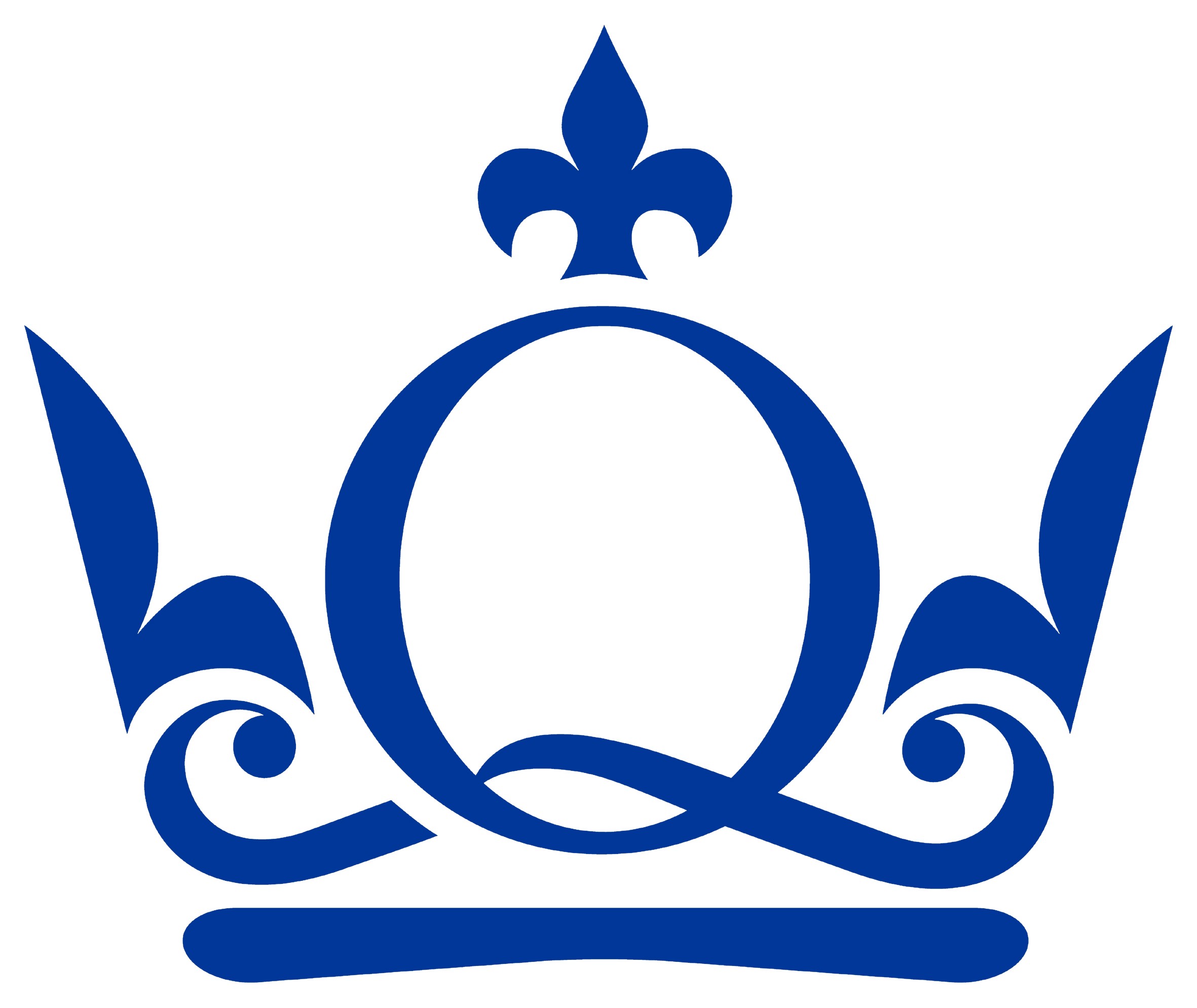 Core job informationDiVA is the independent training provider for creative media professionals.  Our core work incorporates creative apprenticeships, graduate work placements, accredited and non accredited training as well as career coaching. We work across the creative sector including film, TV and digital media, arts and culture with clients’ including large corporations such as 20th Century Fox, Universal, Crossrail to start up businesses. DiVA has an excellent track record of supporting learners and employers in the delivery of work experience placements, including apprenticeships. We were the first London based training provider to receive the Creative Skillset Tick recognising the outstanding industry relevant training DiVA provides.Core job informationDiVA is the independent training provider for creative media professionals.  Our core work incorporates creative apprenticeships, graduate work placements, accredited and non accredited training as well as career coaching. We work across the creative sector including film, TV and digital media, arts and culture with clients’ including large corporations such as 20th Century Fox, Universal, Crossrail to start up businesses. DiVA has an excellent track record of supporting learners and employers in the delivery of work experience placements, including apprenticeships. We were the first London based training provider to receive the Creative Skillset Tick recognising the outstanding industry relevant training DiVA provides.Core job informationDiVA is the independent training provider for creative media professionals.  Our core work incorporates creative apprenticeships, graduate work placements, accredited and non accredited training as well as career coaching. We work across the creative sector including film, TV and digital media, arts and culture with clients’ including large corporations such as 20th Century Fox, Universal, Crossrail to start up businesses. DiVA has an excellent track record of supporting learners and employers in the delivery of work experience placements, including apprenticeships. We were the first London based training provider to receive the Creative Skillset Tick recognising the outstanding industry relevant training DiVA provides.Core job informationDiVA is the independent training provider for creative media professionals.  Our core work incorporates creative apprenticeships, graduate work placements, accredited and non accredited training as well as career coaching. We work across the creative sector including film, TV and digital media, arts and culture with clients’ including large corporations such as 20th Century Fox, Universal, Crossrail to start up businesses. DiVA has an excellent track record of supporting learners and employers in the delivery of work experience placements, including apprenticeships. We were the first London based training provider to receive the Creative Skillset Tick recognising the outstanding industry relevant training DiVA provides.Core job informationDiVA is the independent training provider for creative media professionals.  Our core work incorporates creative apprenticeships, graduate work placements, accredited and non accredited training as well as career coaching. We work across the creative sector including film, TV and digital media, arts and culture with clients’ including large corporations such as 20th Century Fox, Universal, Crossrail to start up businesses. DiVA has an excellent track record of supporting learners and employers in the delivery of work experience placements, including apprenticeships. We were the first London based training provider to receive the Creative Skillset Tick recognising the outstanding industry relevant training DiVA provides.Core job informationDiVA is the independent training provider for creative media professionals.  Our core work incorporates creative apprenticeships, graduate work placements, accredited and non accredited training as well as career coaching. We work across the creative sector including film, TV and digital media, arts and culture with clients’ including large corporations such as 20th Century Fox, Universal, Crossrail to start up businesses. DiVA has an excellent track record of supporting learners and employers in the delivery of work experience placements, including apprenticeships. We were the first London based training provider to receive the Creative Skillset Tick recognising the outstanding industry relevant training DiVA provides.Job TitleBusiness Development  AssistantBusiness Development  AssistantBusiness Development  AssistantBusiness Development  AssistantBusiness Development  AssistantDept./School/Inst.DiVA DiVA Section/Centre/UnitBusiness DevelopmentBusiness DevelopmentCareer FamilyTraining ProviderTraining ProviderTraining ProviderTraining ProviderTraining ProviderWorking hours per week4040Appointment period6 months6 monthsReports to (job title)DirectorDirector LocationStratfordStratfordJob purpose Job purpose Job purpose Job purpose Job purpose Job purpose Overall purpose of internship: gain an understanding of what it takes to develop a business.  You will learn how to create sales and profitability through clear planning, the importance of building and maintaining client relationships through excellent Customer Service skills and how to manage cash-flow.  Anticipated Outcomes for the Intern: having secured new clients during the internship you will have gained practical experience in customer service, brokering new relationships.  You will also develop team working and communication skills. Overall purpose of internship: gain an understanding of what it takes to develop a business.  You will learn how to create sales and profitability through clear planning, the importance of building and maintaining client relationships through excellent Customer Service skills and how to manage cash-flow.  Anticipated Outcomes for the Intern: having secured new clients during the internship you will have gained practical experience in customer service, brokering new relationships.  You will also develop team working and communication skills. Overall purpose of internship: gain an understanding of what it takes to develop a business.  You will learn how to create sales and profitability through clear planning, the importance of building and maintaining client relationships through excellent Customer Service skills and how to manage cash-flow.  Anticipated Outcomes for the Intern: having secured new clients during the internship you will have gained practical experience in customer service, brokering new relationships.  You will also develop team working and communication skills. Overall purpose of internship: gain an understanding of what it takes to develop a business.  You will learn how to create sales and profitability through clear planning, the importance of building and maintaining client relationships through excellent Customer Service skills and how to manage cash-flow.  Anticipated Outcomes for the Intern: having secured new clients during the internship you will have gained practical experience in customer service, brokering new relationships.  You will also develop team working and communication skills. Overall purpose of internship: gain an understanding of what it takes to develop a business.  You will learn how to create sales and profitability through clear planning, the importance of building and maintaining client relationships through excellent Customer Service skills and how to manage cash-flow.  Anticipated Outcomes for the Intern: having secured new clients during the internship you will have gained practical experience in customer service, brokering new relationships.  You will also develop team working and communication skills. Overall purpose of internship: gain an understanding of what it takes to develop a business.  You will learn how to create sales and profitability through clear planning, the importance of building and maintaining client relationships through excellent Customer Service skills and how to manage cash-flow.  Anticipated Outcomes for the Intern: having secured new clients during the internship you will have gained practical experience in customer service, brokering new relationships.  You will also develop team working and communication skills. Knowledge, Skills & ExperienceKnowledge, Skills & ExperienceKnowledge, Skills & ExperienceKnowledge, Skills & ExperienceKnowledge, Skills & ExperienceKnowledge, Skills & ExperienceRequirementsRequirementsRequirementsEssential Unless Marked ‘D’ for DesirableQualificationsQualificationsEducated to degree level or equivalentRelevant professional qualification (business administration) or equivalentEducated to degree level or equivalentRelevant professional qualification (business administration) or equivalentEducated to degree level or equivalentRelevant professional qualification (business administration) or equivalentEDExperienceExperienceSubstantial office experience within an administration settingSales experience Substantial office experience within an administration settingSales experience Substantial office experience within an administration settingSales experience EDKnowledge, skills & abilitiesKnowledge, skills & abilitiesExcellent Customer Service SkillsExcellent written and verbal communication skillsGood spelling, grammar and writing abilities with attention to detailOrganised, with good time management and interpersonal skillsGood research skills Brilliant people skills Be able to work independentlyExcellent Customer Service SkillsExcellent written and verbal communication skillsGood spelling, grammar and writing abilities with attention to detailOrganised, with good time management and interpersonal skillsGood research skills Brilliant people skills Be able to work independentlyExcellent Customer Service SkillsExcellent written and verbal communication skillsGood spelling, grammar and writing abilities with attention to detailOrganised, with good time management and interpersonal skillsGood research skills Brilliant people skills Be able to work independentlyEEEEEEEEAttitude & dispositionAttitude & dispositionPersonable attitude Self motivated Bubbly Nature A good sense of humour! Self motivated Confident - not afraid to ask questions, particularly if you're not sure what is required of you! Hard working  Creatively minded – ready to put forward ideas and run with them! Personable attitude Self motivated Bubbly Nature A good sense of humour! Self motivated Confident - not afraid to ask questions, particularly if you're not sure what is required of you! Hard working  Creatively minded – ready to put forward ideas and run with them! Personable attitude Self motivated Bubbly Nature A good sense of humour! Self motivated Confident - not afraid to ask questions, particularly if you're not sure what is required of you! Hard working  Creatively minded – ready to put forward ideas and run with them! EEEEEEEFreedom to Act & Decision Making (depth of control, supervision received, use of judgement & initiative, analytical ability)Freedom to Act & Decision Making (depth of control, supervision received, use of judgement & initiative, analytical ability)Freedom to Act & Decision Making (depth of control, supervision received, use of judgement & initiative, analytical ability)Freedom to Act & Decision Making (depth of control, supervision received, use of judgement & initiative, analytical ability)Freedom to Act & Decision Making (depth of control, supervision received, use of judgement & initiative, analytical ability)Freedom to Act & Decision Making (depth of control, supervision received, use of judgement & initiative, analytical ability)Main Duties and Responsibilities of the RoleMain Duties and Responsibilities of the RoleMain Duties and Responsibilities of the RoleMain Duties and Responsibilities of the RoleMain Duties and Responsibilities of the RoleMain Duties and Responsibilities of the RoleKey Duties include: Researching new methods of generating business for the company.Contacting potential  clients about our work via phone and e-marketing Representing the company at client eventsResponding to incoming email and phone enquiries Listening to customer requirements and presenting appropriately to make a saleProject ManagementHelp build and maintain relationships with current clientsKey Duties include: Researching new methods of generating business for the company.Contacting potential  clients about our work via phone and e-marketing Representing the company at client eventsResponding to incoming email and phone enquiries Listening to customer requirements and presenting appropriately to make a saleProject ManagementHelp build and maintain relationships with current clientsKey Duties include: Researching new methods of generating business for the company.Contacting potential  clients about our work via phone and e-marketing Representing the company at client eventsResponding to incoming email and phone enquiries Listening to customer requirements and presenting appropriately to make a saleProject ManagementHelp build and maintain relationships with current clientsKey Duties include: Researching new methods of generating business for the company.Contacting potential  clients about our work via phone and e-marketing Representing the company at client eventsResponding to incoming email and phone enquiries Listening to customer requirements and presenting appropriately to make a saleProject ManagementHelp build and maintain relationships with current clientsKey Duties include: Researching new methods of generating business for the company.Contacting potential  clients about our work via phone and e-marketing Representing the company at client eventsResponding to incoming email and phone enquiries Listening to customer requirements and presenting appropriately to make a saleProject ManagementHelp build and maintain relationships with current clientsKey Duties include: Researching new methods of generating business for the company.Contacting potential  clients about our work via phone and e-marketing Representing the company at client eventsResponding to incoming email and phone enquiries Listening to customer requirements and presenting appropriately to make a saleProject ManagementHelp build and maintain relationships with current clientsWorking Environment Working Environment Working Environment Working Environment Working Environment Working Environment This is an office based position. The right candidate will be able to develop the role according to their strengths.DiVA is a great company to work for.  We’re a small close knit team which means you’ll get to know the business inside and out and see first-hand the contribution you make.  All ideas are welcomed. All opinions are heard and respected.  When we’re busy be prepared to juggle several tasks simultaneously and work to short deadlines as and when required.  Above all, have fun while you get the job done!This is an office based position. The right candidate will be able to develop the role according to their strengths.DiVA is a great company to work for.  We’re a small close knit team which means you’ll get to know the business inside and out and see first-hand the contribution you make.  All ideas are welcomed. All opinions are heard and respected.  When we’re busy be prepared to juggle several tasks simultaneously and work to short deadlines as and when required.  Above all, have fun while you get the job done!This is an office based position. The right candidate will be able to develop the role according to their strengths.DiVA is a great company to work for.  We’re a small close knit team which means you’ll get to know the business inside and out and see first-hand the contribution you make.  All ideas are welcomed. All opinions are heard and respected.  When we’re busy be prepared to juggle several tasks simultaneously and work to short deadlines as and when required.  Above all, have fun while you get the job done!This is an office based position. The right candidate will be able to develop the role according to their strengths.DiVA is a great company to work for.  We’re a small close knit team which means you’ll get to know the business inside and out and see first-hand the contribution you make.  All ideas are welcomed. All opinions are heard and respected.  When we’re busy be prepared to juggle several tasks simultaneously and work to short deadlines as and when required.  Above all, have fun while you get the job done!This is an office based position. The right candidate will be able to develop the role according to their strengths.DiVA is a great company to work for.  We’re a small close knit team which means you’ll get to know the business inside and out and see first-hand the contribution you make.  All ideas are welcomed. All opinions are heard and respected.  When we’re busy be prepared to juggle several tasks simultaneously and work to short deadlines as and when required.  Above all, have fun while you get the job done!This is an office based position. The right candidate will be able to develop the role according to their strengths.DiVA is a great company to work for.  We’re a small close knit team which means you’ll get to know the business inside and out and see first-hand the contribution you make.  All ideas are welcomed. All opinions are heard and respected.  When we’re busy be prepared to juggle several tasks simultaneously and work to short deadlines as and when required.  Above all, have fun while you get the job done!How to Apply How to Apply How to Apply How to Apply How to Apply How to Apply Please complete an application form and return to Kristie@divafilms.co.uk. Deadline for applications: 11th October 2013.  Answer the following vacancy questions in the application form:What achievement are you most proud of and why? Please complete an application form and return to Kristie@divafilms.co.uk. Deadline for applications: 11th October 2013.  Answer the following vacancy questions in the application form:What achievement are you most proud of and why? Please complete an application form and return to Kristie@divafilms.co.uk. Deadline for applications: 11th October 2013.  Answer the following vacancy questions in the application form:What achievement are you most proud of and why? Please complete an application form and return to Kristie@divafilms.co.uk. Deadline for applications: 11th October 2013.  Answer the following vacancy questions in the application form:What achievement are you most proud of and why? Please complete an application form and return to Kristie@divafilms.co.uk. Deadline for applications: 11th October 2013.  Answer the following vacancy questions in the application form:What achievement are you most proud of and why? Please complete an application form and return to Kristie@divafilms.co.uk. Deadline for applications: 11th October 2013.  Answer the following vacancy questions in the application form:What achievement are you most proud of and why? 